Al Dirigente ScolasticoIstituto OmnicomprensivoGiano dell’Umbria - BastardoOGGETTO : Richiesta cambio turno/orario__l__ sottoscritt__ ____________________________ in servizio presso _____________________________in qualità di ________________________________________________□  docente classe / sezione□  collaboratore scolasticoC H I E D E di poter effettuare un cambio nell’orario di lavoro giornaliero previsto per il giorno  ____________________Il servizio in tale giornata sarà così eseguito:dalle ore ________________ alle ore __________________ ins.te/prof. _____________________________									(Firma) _______________________dalle ore ________________ alle ore __________________ ins.te/prof. _____________________________									(Firma) ______________________Data, _________________________…………………………………………………………………………………………………………………...VISTA la richiesta di cui sopra□ si autorizza□ non si autorizzaBastardo, ____________________________                          IL DIRIGENTE SCOLASTICO							             Dott. Maurizio Madonia Ferraro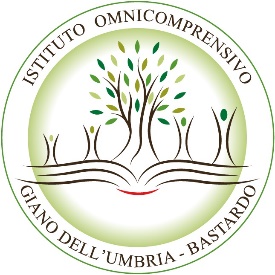 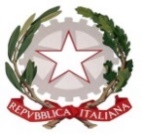   C.F. 82005300544  Sito web: www.omnicomprensivogianodellumbria.edu.it  E-mail: pgic83200a@istruzione.itPEC: pgic83200a@pec.istruzione.itCentralino 0742/931953 - Presidenza 0742/931954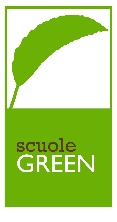 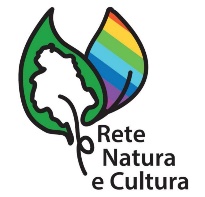 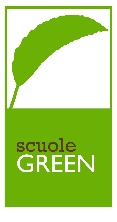 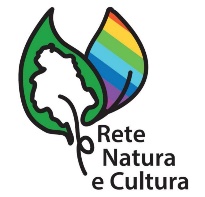 